I copy past the mobile number in the correct field of the resource: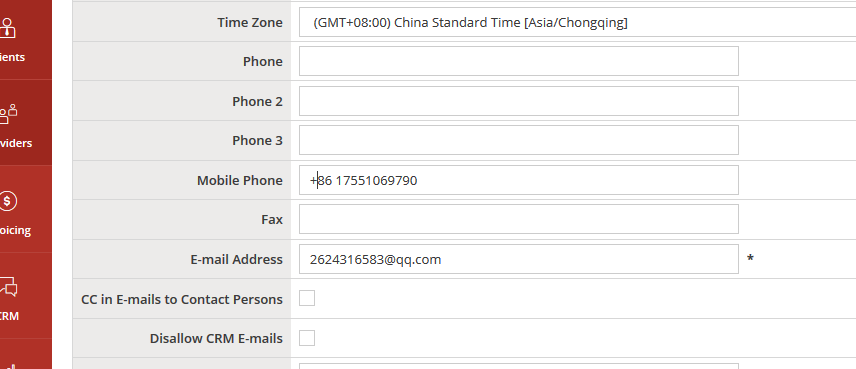 I click on save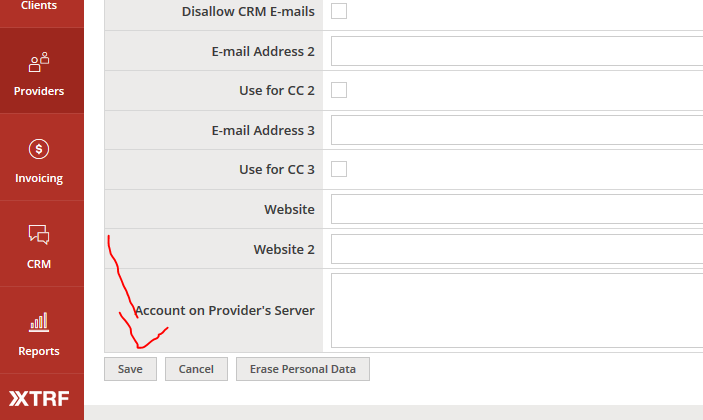 XTRF says: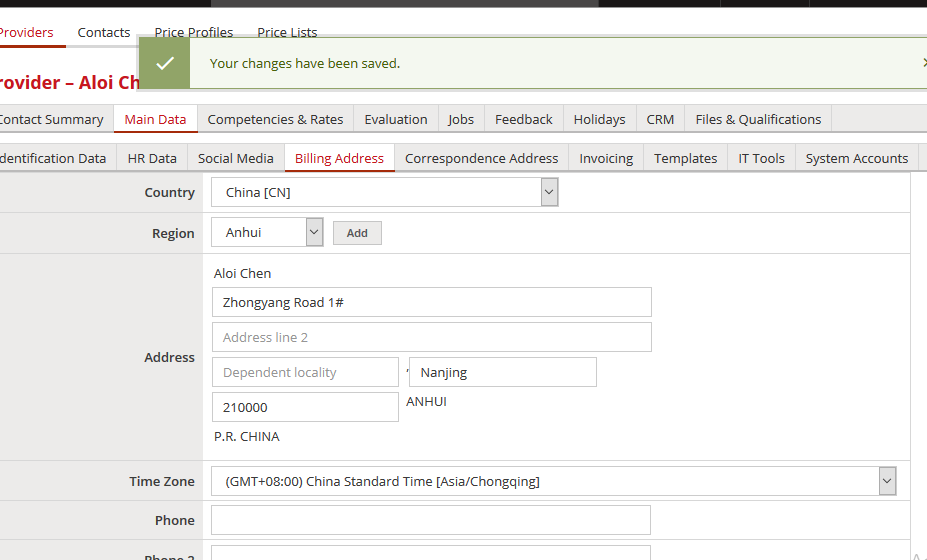 However, the mobile number is gone and I have to do it again: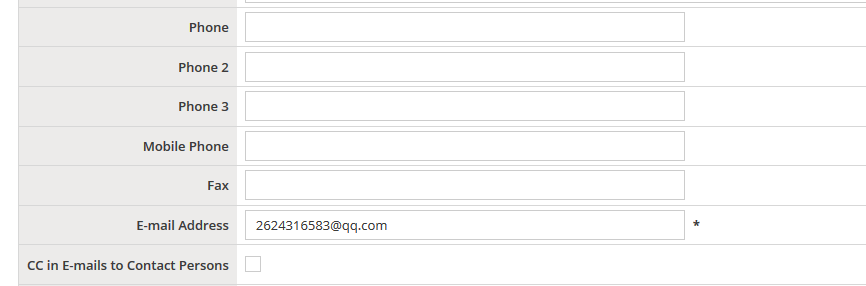 In this case, I had to copy past it 3 times before it saved correctly.